Coude de bifurcation avec joint roulant 45° ABZ 180-150Unité de conditionnement : 1 pièceGamme: K
Numéro de référence : 0055.0406Fabricant : MAICO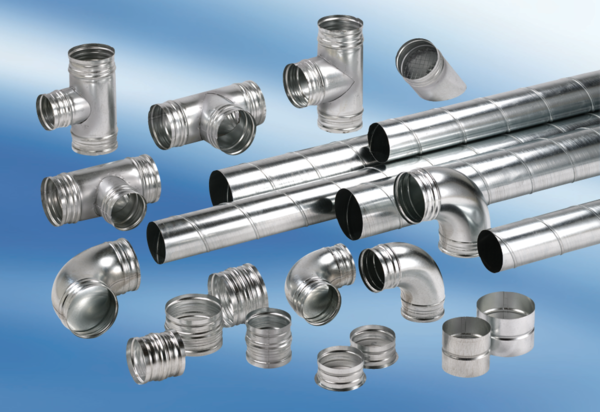 